ПОЛОЖЕНИЕО порядке ведения договорной работыв образовательном процессе2015Положение о порядке ведения договорной работы в образовательном процессе1. Общие положения1.1. Настоящее Положение устанавливает общие нормы о порядке заключения и исполнения договоров, соглашений, контрактов, приложений к ним,используемы в образовательном процессе. (далее - договоров).1.2. Положение является внутренним документом для использования в образовательной деятельности, разработано в соответствии с действующим законодательством Российской Федерации.1.3. Порядок подготовки, оформления, подписания, утверждения, выполнения и прекращения действия договоров, заключаемых между ГАОУ СПО МО «Профессиональный колледж «Московия» (далее - Колледжем) и контрагентами, определяется действующим законодательством Российской Федерации и настоящим Положением.1.4. Подготовка проектов договоров, организационное обеспечение заключения договоров, а также контроль за их исполнением возлагаются на соответствующее структурное подразделение Колледжа, должностное лицо, которое по поручению директора  является исполнителем.2. Понятие и условия договоров2.1. Договором признается соглашение двух и более лиц (юридических и физических) об установлении, изменении или прекращении взаимных прав и обязанностей.2.2. Условия, признаваемые в соответствии с действующим законодательством существенными для гражданско-правового договора и включение которых в договор является обязательным:а) предмет, отражающий суть устанавливаемых правоотношений между контрагентами;б) сроки выполнения сторонами своих обязательств по договору;в) права и обязанности сторон;г) ответственность за неисполнение обязательств;д) порядок урегулирования и разрешения споров;е) юридические адреса (почтовые реквизиты), сведения о банковских счетах, номера факсов и контактных телефонов, адрес электронной почты (при наличии такового).3. Основные требования к оформлению договоров3.1. Договоры должны соответствовать обязательным для сторон требованиям и правилам, установленным федеральными законами и иными правовыми актами, действующими в момент их заключения.3.2. Не допускается заключение договоров, в которых отсутствуют условия, признаваемые в соответствии с действующим законодательством существенными для данного вида договоров, а также необходимость включения которых в договоры соответствующего вида установлена требованиями профильных специалистов.3.3. Договоры заключаются только в простой письменной, либо в случае необходимости нотариальной форме, что означает невозможность заключения договора в устной форме.3.4. Договоры должны содержать следующие сведения:3.4.1. Преамбула (или вводная часть):а) наименование договора (договор купли - продажи, поставки, комиссии, аренды и пр.);б) дата подписания договора;в) место подписания договора (город или населенный пункт);г) полное фирменное наименование контрагента, под которым последний зарегистрирован в Едином Государственном Реестре Юридических Лиц, а также сокращенное название сторон по договору ("Заказчик", "Покупатель", "Арендатор", «Предприятие» и пр.);д) должности, фамилии, имена и отчества лиц, подписывающих договор, указания на их полномочия на подписание договора.3.4.2. Предмет договора:а) предмет договора, т.е. о чем конкретно договариваются стороны;б) обязанности и права стороны по договору;в) обязанности и права второй стороны по договору;г) цена договора и порядок расчетов и др.;д) срок выполнения сторонами своих обязательств.Конкретное содержание этих условий зависит от вида договора и от конкретной ситуации его заключения.3.4.3. Дополнительные условия договора:а) Срок действия договора. Его необходимо указать, даже если названы сроки выполнения сторонами обязательств. Это обусловлено тем, что надлежит знать, когда договор прекращает свое действие и когда можно будет предъявить соответствующие требования к контрагенту.б) Ответственность сторон. В разделе указывается, что стороны несут имущественную ответственность за неисполнение или ненадлежащее исполнение своих обязательств по договору в соответствии с действующем законодательством Российской Федерации.в)   способы обеспечения обязательств;г) основания изменения или расторжения договора в одностороннем порядке;д) условия о конфиденциальности информации по договору;е) Порядок разрешения споров между сторонами по договору. Все споры между сторонами разрешаются в соответствии с законодательством Российской Федерации в арбитражном суде. Однако стороны могут установить и иное положение, в частности, предусмотреть разбирательство споров не в арбитражном, а в третейском суде, создаваемом либо самими сторонами, либо в соответствии с регламентом какого-либо постоянно действующего третейского суда.ж) Особенности перемены лиц по договору. В этом пункте можно предусмотреть, что уступка права требования по договору может быть осуществлена только с согласия должника.3.4.4. Прочие условия договора:а) законодательство, регулирующее отношения сторон (особенно это важно для внешнеторговых контрактов);б) Особенности согласований связи между сторонами. Здесь для каждой стороны могут указываются:- лица, полномочные давать информацию и решать вопросы, относящиеся к исполнению договора. Это может формулироваться двумя способами: (1) с персональным указанием полномочного лица (лиц) или (2) с указанием должностей;- сроки связи между сторонами. Например: "... каждый вторник с ______ ч.";- способы связи: телефон, факс, телекс, телеграф, электронная почта с указанием их номеров и иных данных.в) Судьба преддоговорной работы и ее результатов после подписания договора. Указывается, что после подписания договора все предварительные переговоры по нему, переписка, предварительные соглашения и протоколы о намерениях теряют силу.г) Реквизиты сторон:- почтовые реквизиты;- местонахождение (адрес) контрагента;- банковские реквизиты сторон (номер расчетного счета, учреждение банка, код банка);- отгрузочные реквизиты (для железнодорожных отправок, для контейнеров, для мелких отправок). Необходимо обратить особое внимание на правильность указанных реквизитов контрагента, а в тексте договора следует предусмотреть ответственность за представление неправильных реквизитов и за несообщение об их изменении. В дополнение можно предусмотреть освобождение Колледжа от ответственности за просрочку платежа в случае непредставления или неправильного указания платежных реквизитов.д) количество экземпляров договора;е) подписи сторон и печати сторон договора. В случаях, когда законодательством предусмотрена необходимость государственной регистрации договора, Стороны принимают необходимые меры по регистрации соответствующего договора в уполномоченных государственных органах.4. Заключение договоров4.1. Предложение о заключении договора, поступившее от контрагента в Колледж, должно содержать проект договора, сопроводительное письмо к прилагаемому проекту договора (в случае необходимости) либо договор, подписанный контрагентом.4.2. В случае если предложение о заключении договора поступает от неизвестной организации Колледжу необходимо провести мероприятия по обеспечению условий экономической безопасности интересов Колледжа. Для этого следует ознакомиться с учредительными документами организации (уставом, учредительным договором), свидетельством о государственной регистрации и свидетельством о постановке на учет в налоговом органе. Необходимо обратить внимание на то, кто является ее учредителями, каков размер ее уставного фонда и сформирован ли он, где располагается офис (а не просто, так называемый “юридический адрес”), в каком банке организация обслуживается, ее финансовое положение и коммерческая репутация. Через партнеров, контрагентов, банкиров следует собрать о ней и ее руководителях как можно больше информации.4.3. Директором Колледжа или иным руководителем по указанию директора назначается исполнитель. Исполнитель осуществляет анализ договора на предмет целесообразности его заключения и докладывает о результатах руководству. При принятии руководством Колледжа положительного или отрицательного решения исполнитель дает соответствующий ответ контрагенту.4.4. Ответ на письменное предложение заключить договор должен быть дан в письменной форме не позднее 10 дней со дня поступления предложения о заключении договора на Колледж.5. Споры между сторонами по проектам договоров5.1. Проект договора, разработанный соответствующим структурным подразделением в соответствии с п.п. 1.4. настоящего Положения и возвращенный контрагентом с протоколом разногласий, должен быть рассмотрен юрисконсультом совместно с соответствующим подразделением в течение 3-х (трех) рабочих дней.5.2. Если представленные разногласия принимаются, то соответствующее структурное подразделение в соответствии с п.п. 1.4. настоящего Положения готовит новый проект договора с учетом предложений (замечаний), который визируется и передается на подпись в порядке, установленном п. 6 настоящего Положения.5.3. Если предложения отклоняются, то соответствующее структурное подразделение в соответствии с п.п. 1.4. настоящего Положения передает контрагенту договор с протоколом разногласий и заключением о мотивах отклонения его предложений (замечаний).5.4. Если подготовленный контрагентом договор вызывает возражения у соответствующего структурного подразделения в соответствии с п.п. 1.4. настоящего Положения или у юрисконсульта, протокол разногласий готовится соответствующим структурным подразделением или юрисконсультом, у которого возникли замечания (предложения) по договору.6. Порядок согласования договора6.1. Для всех структурных подразделений, должностных лиц Колледжа устанавливается следующий порядок согласования договоров:а) проект договора предварительно согласовывается исполнителем со структурными подразделениями (должностными лицами) по принадлежности предмета договора в соответствии с п.п. 6.2. настоящего Положения;б) вместе с проектом договора необходимо представлять все приложения, указанные в тексте договора, а также документы, на которые в проекте делается соответствующая ссылка;в) не позднее 3-х (трех) рабочих дней проект договора согласовывается визированием или при наличии замечаний по договору составляется служебная записка где содержится мотивированное резюме и замечания по договору.г) при отрицательном заключении согласующей инстанции проект договора направляется исполнителю на доработку;д) после доработки проекта договора исполнителем документ печатается в чистовом виде в необходимом количестве экземпляров и согласовывается в соответствии с п.п. 6.2. настоящего Положения;е) после согласования проекта договора со всеми необходимыми структурными подразделениями исполнитель представляет его на подпись директора (или иного уполномоченного лица), договор подписывается, заверяется печатью Колледжа и регистрируется в установленном порядке.6.2. Для подписания договора исполнителю необходимо получить визы всех должностных лиц, в соответствии с их компетенцией, в нижеследующем порядке, при этом обязательными подразделениями и лицами, согласующими договор, являются:а) исполнитель договора;б) структурные подразделения и заместители директора по принадлежности к предмету договора;в) начальник финансово-экономического отдела;г) главный бухгалтер;д) юрисконсульт.6.3. При согласовании договора визы ставятся на обратной стороне последнего листа экземпляра договора, остающегося в Колледже. Виза обязательно включает в себя личную подпись должностного лица, фамилию, дату. Виза должна быть проставлена разборчиво. В случае, если проставление виз на обратной стороне последнего листа договора не представляется возможным, визы ставятся на отдельном листе согласования, который прикрепляется к договору и подшивается вместе с ним при дальнейшем его учете и хранении.6.4. Договор визируется на каждом листе. Все исправления и дополнения в тексте договора (при их наличии) подписываются руководителем директором (уполномоченным лицом), делающего правки, и заверяются печатью.6.5. При подписании договора необходимо убедиться, что представитель контрагента имеет юридическое право и полномочия на подписание документа. Если представителем контрагента выступает генеральный директор, который действует без доверенности, необходимо ознакомиться с приказом о его назначении, либо ознакомиться с протоколом собрания учредителей контрагента. В отношении последних следует обратить внимание на ограничение полномочий генерального директора, которые предоставляются ему только с согласия правления, Совета директоров, собрания учредителей и т.д. Например, в уставе организации, в разделе "Компетенция генерального директора" может быть указано, что директор вправе совершать сделки на сумму свыше 100 тыс. руб. только с согласия Совета директоров организации представителем которой он является. Поэтому следует ознакомиться с соответствующим разделом устава организации - контрагента и убедиться, что полномочия генерального директора не ограничены.В том случае, если представитель действует по доверенности, следует проверить, есть ли на доверенности подпись руководителя организации и ее печать, какого числа она выдана (если дата не указана, то доверенность вообще недействительна), срок ее действия, объем полномочий по доверенности.6.6. Договоры от имени Колледжа подписывает директор и (или) уполномоченное лицо.7. Регистрация, выполнение и хранение договоров7.1. Договоры оформляют те структурные подразделения (должностные лица), которые осуществляют функции по их исполнению. На данные структурные подразделения возлагается обязанность по представлению копий заключенных договоров  Колледжем и иные инстанции по их запросу с разрешения руководства.7.2. Оригиналы договоров хранятся в структурном подразделении по направлению.7.3. Обязанность по регистрации договоров возлагается на должностных лиц и структурные подразделения в соответствии с п.п. 1.4. настоящего Положения.7.4. Все договоры регистрируются и учитываются должностными лицами и структурными подразделениями, указанными в п.п. 1.4. настоящего Положения, в специальных журналах, регистрационный номер которых является номером договора. Регистрация происходит после подписания договора уполномоченным лицом.7.5. В случае заключения дополнительных соглашений к договорам в журнале делается соответствующая отметка.7.6. Правила для составления формы дополнительного соглашение о продлении договора следующие:письменная форма;обязательная регистрация дополнительного соглашения для договоров;По содержанию соглашение о продлении во многом идентично договору – достаточно скопировать преамбулу из договора и его название. Далее указывают срок продления и новую дату окончания действия договора. В конце прописывают реквизиты сторон, подписывают соглашение у руководства и проставляют печати.Альтернативой соглашения о продлении является автоматическая пролонгация (которая предусматривается в основном договоре или на законодательном уровне для отдельных видов договоров). Если же стороны не намерены продлевать договорные отношения, а срок их действия не истек, то возможно заключить соглашение о расторжении договора, либо внести в него необходимые изменения, подписав дополнительное соглашение к договору.Дополнительное соглашение о продлении договора к Договору  № ____от  «___» _____________________ 20__ г.г. __________________	 «___» ______________ 20_ г._____________________________ именуемый в дальнейшем __________________, в лице ______________________________, действующего на основании ________________________________, с одной стороны, и ___________________________________________________________, именуемый в дальнейшем ______________________, с другой стороны, заключили настоящее Дополнительное соглашение к Договору  № _____ о  ______________________________ от «___» _____________ 20__ г. о нижеследующем:1. Стороны согласились продлить срок действия Договора № ____ о ______________________________________ (далее – «Договор») с «___» _____________ 20__ г. по «___» ________________ 20__ г. 2. Все остальные условия Договора, не затронутые настоящим дополнительным соглашением остаются в силе.3. Настоящее дополнительное соглашение составлено в 2 (Двух) экземплярах, имеющих одинаковую юридическую силу, по одному для каждой из сторон.Сторона 1:	Сторона 2: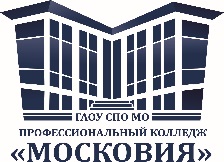 Государственное автономное профессиональное образовательное учреждение московской области«профессиональный КОЛЛЕДЖ «московия»ОДОБРЕНОна заседании Совета колледжа,протокол № __6от ___21.12._____ 2015__г.УТВЕРЖДАЮДиректор ГАПУ  МО«Профессиональный колледж «Московия»______________________С.М. Нерубенко           приказ №__1117-УД__от __31.12.__ 2015_г.СОДЕРЖАНИЕ____________________________________________